FICHE DE RENSEIGNEMENTS PWTSRA / INSCRIPTION 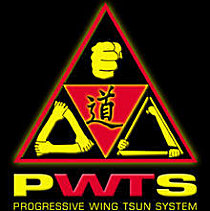 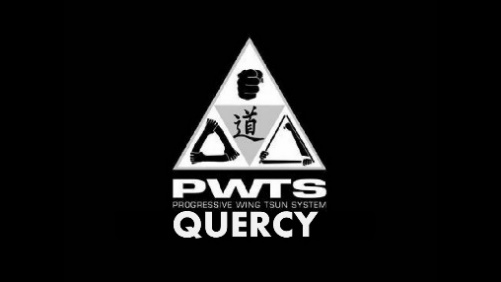 ENFANTS                  (TOUT ECRIRE EN MAJUSCULE)                                                           SAISON : ……………………………………………………………………NOM ET PRENOM DE L’ENFANT : …………………………………………………………………………...TELEPHONE : ………………………………………Date de Naissance : …………. / …………. / ………….Adresse Postale : …………………………………………………………………………………………………...……………………………………………………………………………………………………………………….Taille en Cm : ………………..         Taille T-Shirt : ………………FACEBOOK : ……………………………………………………………………………………………………...ADRESSE MAIL :  ………………………………………………………………………………………..............Personnes à prévenir en cas d’accident (Nom/Prénom + Téléphone) : ………………………………………...……………………………………………………………………………………………………………………….- Recommandations particulières en cas d’accident / problème(s) particulier(s) : …………………………...……………………………………………………………………………………………………………………….Style(e)s que vous désirez pratiquer (entourer la ou les disciplines suivantes) :WING TSUN				ESKRIMA				SELF DEFENSEPar quel procédé vous nous avez découvert (entourer la ou les réponses sinon compléter) :Facebook - Site Internet - Flyers - Amis           Autre procédé : ………………………………………………...   NOM ET PRENOM RESPONSABLE DE L’ENFANT DENOMME CI-DESSUS : …………………............……………………………………………………………………………………………………………………….ADRESSE : ………………………………………………………………………………………………………...……………………………………………………………………………………………………………………….CODE POSTALE ET VILLE : …………………………………………………………………………………..CLUB PWTSRA 8 RUE VOLTAIRE 69310 PIERRE BENITEA LYON LE : ………… / ………… / …………OBJET : DECHARGE DE RESPONSABILITE PARENTALEJe soussigné,Monsieur ou Madame ……………………………………………………………………………………………..responsable légal de l’enfant, autorise mon fils ou ma fille à quitter le club situé (entourer le lieu) :Lycée Charles de Foucauld, 6 Rue Bara, 69003 LYONAcadémie de Danse Adriana Teoli, 134 Rue Marcel Merieux, 69007 LYONRésidence Universitaire Benjamin Delessert, 145 Avenue Jean Jaurès CROUS 69007 LYON à la fin des cours, c’est-à-dire à :  19 H 30  , heure à laquelle je viendrais éventuellement le ou la chercher et décharge donc de toute responsabilité LES PROFESSEURS ainsi que le CLUB PWTSRA (Progressive Wing Tsun System Rhône-Alpes) de tout incident qui pourrait subvenir à parti de ce moment et déclare renoncer à tout recours à son encontre.                                                                                  FAIT LE : ………. / ………. / ……….                                                                            Signature du représentant légal Précédée de la mention « Lu et approuvé »CLUB PWTSRA 8 RUE VOLTAIRE 69310 PIERRE BENITEA LYON LE : ………… / ………… / …………OBJET : DECHARGE DE RESPONSABILITE ASSURANCEJe soussigné,Monsieur ou Madame ……………………………………………………………………………………………..responsable légal de l’enfant, que mon fils ou ma fille ne souscrira pas à l’assurance « FAEMC » :Fédération des Arts Energétiques et Martiaux Chinoiset décharge donc de toute responsabilité en cas de blessures, ou d’accidents, et de tout incident qui pourrait subvenir à partir de ce moment,LES PROFESSEURS ainsi que le CLUB PWTSRA (Progressive Wing Tsun System Rhône-Alpes).Je déclare renoncer à tout recours à son encontre.                                                                                  FAIT LE : ………. / ………. / ……….                                                                           Signature du représentant légal Précédée de la mention « Lu et approuvé »